臺南市北門區公所跨機關課程資源共享成果資料課程名稱：員工協助方案-性別主流化概念VS傳統習俗研習班課程名稱：員工協助方案-性別主流化概念VS傳統習俗研習班辦理日期：108年7月31日辦理地點：本所2樓會議室參加對象：本所同仁及其他機關同仁參加人數： 32人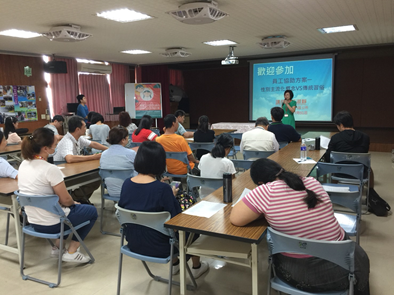 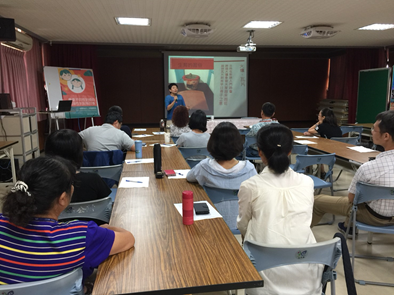 本所主任秘書介紹講師講授生育的習俗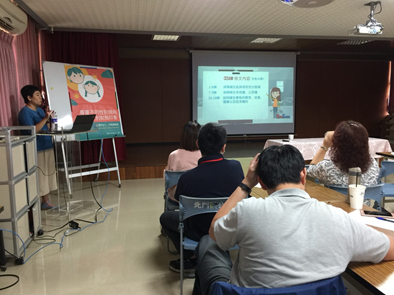 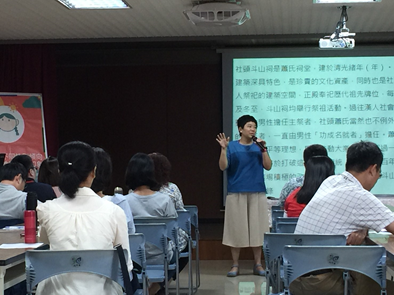 講授CEDAW條文內容講授社頭斗山祠女主祭